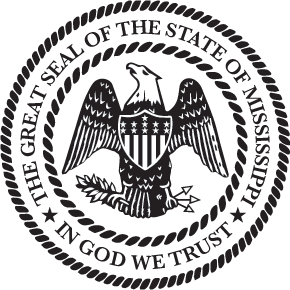 THIS BUILDING WAS PAID FORBY THE TAXPAYERS OFTHE STATE OF MISSISSIPPIGovernorGOVERNOR’S NAMEYEARPROJECT NAME HEREUSING AGENCY NAME HEREPRESIDENTPRESIDENT’S NAME HEREBOARD OF TRUSTEESAGENCY BOARD NAME HERENAME HERE, PRESIDENTNAME HERE, VICE PRESIDENT	      			              NAME HERENAME HERE		      	                                                      NAME HERENAME HERE			  	   			              NAME HERENAME HERE						                         NAME HEREARCHITECTPROJECT FIRM NAMECONTRACTORCONTRACTOR NAME HERE